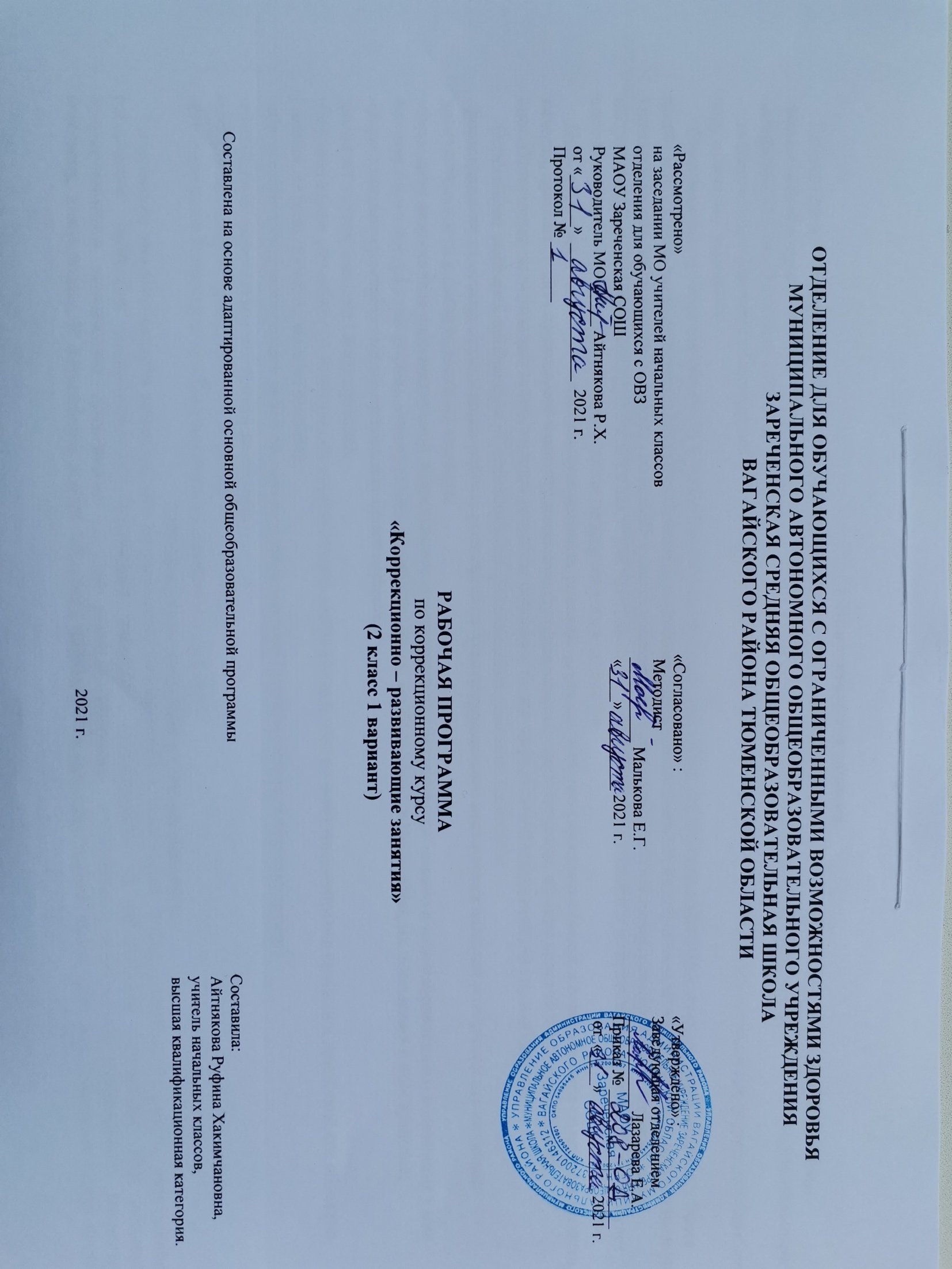 1.Пояснительная записка.       Рабочая программа по коррекционно – развивающим действиям во 2 классе разработана на основе следующих документов:-Федеральный государственный образовательный стандарт образования обучающихся с умственной отсталостью (интеллектуальными нарушениями), от 19 декабря 2014 года № 1599.-Примерная адаптированная основная общеобразовательная программа образования обучающихся с умственной отсталостью (интеллектуальными нарушениями) вариант 1.      Современные требования общества к развитию личности детей, имеющих отклонения в развитии, диктуют необходимость более полно реализовать идею индивидуализации обучения, учитывающего степень тяжести их дефекта, состояние здоровья, индивидуально-типологические особенности. А значит, речь идет о необходимости оказания комплексной дифференцированной помощи детям, направленной на преодоление трудностей овладения программными значениями, умениями и навыками, что в конечном итоге будет способствовать более успешной адаптации и интеграции их в общество.       Цель обучения – на основе создания оптимальных условий познания ребенком каждого объекта в совокупности сенсорных свойств, качеств, признаков дать правильное многогранное полифункциональное представление об окружающей действительности, способствующее оптимизации психического развития ребенка и более эффективной социализации его в обществе.       Основными задачами программы «Коррекционно-развивающих занятий» являются: -формирование на основе активизации работы всех органов чувств адекватного восприятия явлений и объектов окружающей действительности в совокупности их свойств; -коррекция недостатков познавательной деятельности школьников путем систематического и целенаправленного воспитания у них полноценного восприятия формы, конструкции, величины, цвета, особых свойств предметов, их положения в пространстве.-формирование пространственно-временных ориентировок;-развитие слухо-голосовых координаций;-формирование способности эстетически воспринимать окружающий мир во всем многообразии свойств и признаков его объектов (цветов, вкусов, запахов, звуков, ритмов);-совершенствование сенсорно-перцептивной деятельности;-обогащение словарного запаса детей на основе использования соответствующей терминологии;-исправление недостатков моторного развития;-совершенствование зрительно-двигательной координации;-формирование точности и целенаправленности движений и действий.2.Общая характеристика учебного предмета.       Содержание каждого раздела представлено по принципу «от простого к сложному». Сначала проводится работа, направленная на расширение диапазона воспринимаемых ощущений учащихся, актуализацию их собственной активности. Под активностью подразумеваются психические, физические, речевые реакции, например: эмоционально-двигательная отзывчивость, концентрация внимания, вокализация. В дальнейшем в ходе обучения формируются сенсорно-перцептивные действия. Учащиеся учатся не только распознавать свои ощущения, но и принимать их, перерабатывать получаемую таким образом информацию, что в будущем поможет им лучше ориентироваться в окружающем мире.Основной формой организации учебного процесса по предмету «Коррекционные занятия» является урок.Основные технологии обучения:- личностно-ориентированные,- деятельностный подход,- уровневая дифференциация,- информационно-коммуникативные,- здоровьесберегающие,- игровые.3.Описание места учебного предмета в учебном плане.      Предмет «Коррекционно- развивающие занятия» рассчитан на 1 час в неделю, 34 учебные недели, в год 34 часа.Учебный план.4.Планируемые результаты освоения программы.       Личностные:-осознавание своих возможностей;-понимание языка эмоций;-проявление собственных чувств;-использование речевых (жестовых) форм взаимодействия;-проявление интереса к совместной деятельности;-сообщение о дискомфорте;-проявление мотивации в обучении;-Принятие помощи.       Предметные:-целенаправленно выполнять действия по инструкции педагога;-правильно пользоваться письменными принадлежностями;-анализировать и сравнивать предметы по одному из указанных признаков: форма, величина, цвет;-различать основные цвета;-классифицировать геометрические фигуры;-составлять предмет из частей;-определять на ощупь величину предметов;-ориентироваться на плоскости листа бумаги и на собственном теле;-выделять части суток и определять порядок дней недели;-конструировать предметы из геометрических фигур;-ориентироваться в помещении, двигаться в заданном направлении.        Базовые учебные действия:-создание благоприятной обстановки, способствующей формированию положительной мотивации пребывания в образовательной организации и эмоциональному конструктивному взаимодействию с взрослыми (родственник, специалист, ассистент и др.) и сверстниками;-принятие контакта, инициированного взрослым;-установление контакта с педагогом и другими взрослыми, участвующими в организации учебного процесса;-формирование учебного поведения:-поддержание правильной позы;-использование по назначению учебных материалов;-формирование умения выполнять задания в соответствии с определенными характеристиками: выполнение задания в течение периода времени, обозначенного наглядно (при помощи таймера, будильника, песочных часов);-переход от одного задания (операции, действия) к другому в соответствии с расписанием занятий, алгоритмом действия и т.д.5.Содержание учебного предмета.    Программа представлена следующими разделами:Развитие крупной и мелкой моторики, графомоторных навыковРазвитие крупной моторики. Целенаправленность выполнения действий и движений по инструкции педагога (броски в цель, ходьба по «дорожке следов»). Согласованность действий и движений разных частей тела (повороты и броски, наклоны и повороты). Развитие и координация движений кисти рук и пальцев. Пальчиковая гимнастика. Специальные упражнения для удержания письменных принадлежностей. Развитие координации движений руки и глаза (нанизывание бус, завязывание узелков, бантиков). Обводка, штриховка по трафарету.Тактильно-двигательное восприятиеОпределение на ощупь плоскостных фигур и предметов, их величины. Игры с крупной мозаикой.Кинестетическое и кинетическое развитиеФормирование ощущений от различных поз и движений тела, верхних и нижних конечностей, головы. Выполнение упражнений по заданию педагога, обозначение словом положения различных частей своего тела. Выразительность движений (имитация повадок зверей, игра на различных музыкальных инструментах).Восприятие формы, величины, цвета; конструирование предметов.Формирование сенсорных эталонов плоскостных геометрических фигур (круг, квадрат, прямоугольник, треугольник) на эмпирическом уровне в процессе выполнения упражнений. Выделение признака формы; называние основных геометрических фигур. Классификация предметов и их изображений по форме по показу. Работа с геометрическим конструктором. Сопоставление 2-х предметов контрастных величин по высоте, длине, ширине, обозначение словом. Различие и выделение основных цветов (красный, желтый, зеленый, синий, черный, белый). Конструирование геометрических фигур и предметов из составляющих частей (2 – 3 детали). Составление целого из частей на разрезном наглядном материале (2 – 3 детали).Развитие зрительного восприятия и зрительной памяти.Формирование навыков зрительного анализа и синтеза (обследование предметов, состоящих из 2 – 3 деталей, по инструкции педагога). Дифференцированное зрительное восприятие 2-х предметов: нахождение отличительных и общих признаков. Нахождение «лишней» игрушки, картинки. Упражнения для профилактики и коррекции зрения.Восприятие особых свойств предметов.(развитие осязания, обоняния, вкусовых качеств, барических ощущений)Контрастные температурные ощущения (холодный – горячий). Различение на вкус (кислый, сладкий, горький, соленый). Запах приятный и неприятный.Развитие слухового восприятия и слуховой памяти.Различение звуков окружающей среды (стук, стон, звон, гудение, жужжание) и музыкальных звуков. Различение речевых и неречевых звуков. Подражание неречевым и речевым звукам.Восприятие пространства.Ориентировка на собственном теле: дифференциация правой / левой / руки / ноги, правой /левой части тела. Определение расположения предметов в пространстве (справа – слева, вверху – внизу и др.). Движение в заданном направлении в пространстве (вперед, назад, т. д.). Ориентировка в помещении по инструкции педагога. Пространственная ориентировка на листе бумаги (центр, верх / низ, правая / левая сторона).Восприятие времени.Сутки. Части суток. Работа с графической моделью «Сутки». Последовательность событий (смена времени суток). Вчера, сегодня, завтра.6.Материально – техническое обеспечение.1.Комплекс дидактических, коррекционно – развивающих игр.2.Пластилин, альбом, фломастеры.3.Компьютер, проектор.4.Календарь, циферблат.5.Предметные и сюжетные картинки по темам.6.Счетные палочки, геометрические фигуры.7.Конструкторы, мозаики, пазлы.ПредметКол-во часовв неделю1ч2ч3ч4чгодКоррекционно-развивающие занятия18810834